燕山大学进校招聘单位介绍信（健康承诺书）1.国务院客户端疫情风险地区查询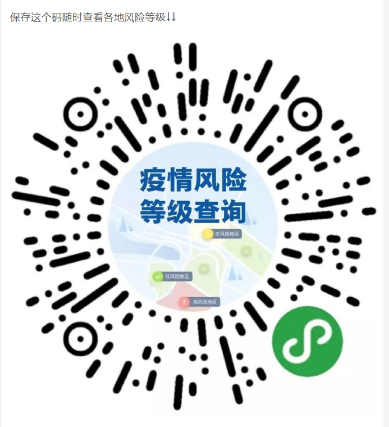 2.国家政务服务平台小程序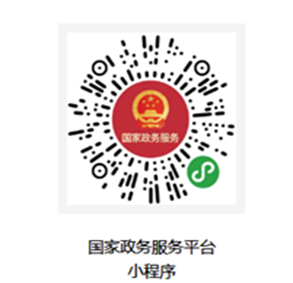 2.河北健康码和通信大数据行程卡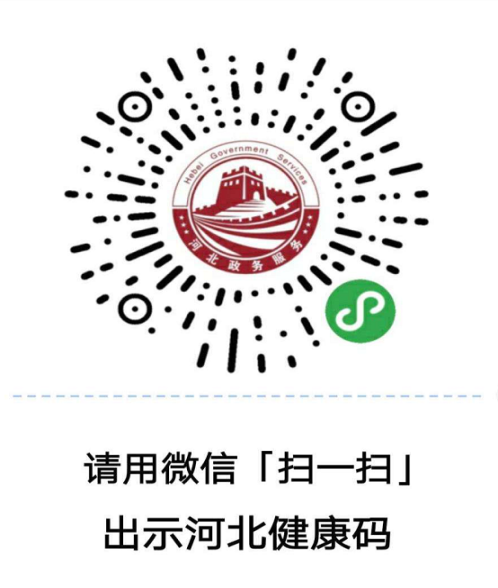 单位名称中国**中国**中国**来校时间来校时间* 月 * 日单位地址**省**市**区**省**市**区**省**市**区**省**市**区**省**市**区**省**市**区进校车牌号（仅自驾进校单位填写）：冀*进校车牌号（仅自驾进校单位填写）：冀*进校车牌号（仅自驾进校单位填写）：冀*进校车牌号（仅自驾进校单位填写）：冀*进校车牌号（仅自驾进校单位填写）：冀*进校车牌号（仅自驾进校单位填写）：冀*进校车牌号（仅自驾进校单位填写）：冀*来校招聘人员信息来校招聘人员信息来校招聘人员信息来校招聘人员信息来校招聘人员信息来校招聘人员信息来校招聘人员信息姓名性别职务身份证号身份证号联系方式联系方式张三男人力资源部部长******133***133***本单位承诺：1.本单位没有被诊断新冠肺炎确诊病例或疑似病例；2.本次来校招聘人员过去14天内没有与来自国内中高风险地区（参照国务院客户端实时名单）或国（境）外旅居史人员有密切接触；3.本次来校招聘人员过去14天没有前往中高风险地区（参照国务院客户端实时名单）或国（境）外旅居史；4.本次来校招聘人员没有被集中隔离观察或留观后已解除医学观察；5.本次来校招聘人员目前没有发热、咳嗽、乏力、胸闷等症状；6.本次来校招聘人员将严格遵守属地及学校有关疫情防控要求。本单位对以上提供的健康等相关信息真实性负责，如隐瞒、漏报情况造成危及公共安全后果，本单位将承担相应的法律责任，自愿接受《治安管理处罚法》、《传染病防治法》和《关于依法惩治妨害新型冠状病毒感染肺炎疫情防控违法犯罪的意见》等法律法规的处罚和制裁。单位名称（盖章）:2021年 *月 * 日本单位承诺：1.本单位没有被诊断新冠肺炎确诊病例或疑似病例；2.本次来校招聘人员过去14天内没有与来自国内中高风险地区（参照国务院客户端实时名单）或国（境）外旅居史人员有密切接触；3.本次来校招聘人员过去14天没有前往中高风险地区（参照国务院客户端实时名单）或国（境）外旅居史；4.本次来校招聘人员没有被集中隔离观察或留观后已解除医学观察；5.本次来校招聘人员目前没有发热、咳嗽、乏力、胸闷等症状；6.本次来校招聘人员将严格遵守属地及学校有关疫情防控要求。本单位对以上提供的健康等相关信息真实性负责，如隐瞒、漏报情况造成危及公共安全后果，本单位将承担相应的法律责任，自愿接受《治安管理处罚法》、《传染病防治法》和《关于依法惩治妨害新型冠状病毒感染肺炎疫情防控违法犯罪的意见》等法律法规的处罚和制裁。单位名称（盖章）:2021年 *月 * 日本单位承诺：1.本单位没有被诊断新冠肺炎确诊病例或疑似病例；2.本次来校招聘人员过去14天内没有与来自国内中高风险地区（参照国务院客户端实时名单）或国（境）外旅居史人员有密切接触；3.本次来校招聘人员过去14天没有前往中高风险地区（参照国务院客户端实时名单）或国（境）外旅居史；4.本次来校招聘人员没有被集中隔离观察或留观后已解除医学观察；5.本次来校招聘人员目前没有发热、咳嗽、乏力、胸闷等症状；6.本次来校招聘人员将严格遵守属地及学校有关疫情防控要求。本单位对以上提供的健康等相关信息真实性负责，如隐瞒、漏报情况造成危及公共安全后果，本单位将承担相应的法律责任，自愿接受《治安管理处罚法》、《传染病防治法》和《关于依法惩治妨害新型冠状病毒感染肺炎疫情防控违法犯罪的意见》等法律法规的处罚和制裁。单位名称（盖章）:2021年 *月 * 日本单位承诺：1.本单位没有被诊断新冠肺炎确诊病例或疑似病例；2.本次来校招聘人员过去14天内没有与来自国内中高风险地区（参照国务院客户端实时名单）或国（境）外旅居史人员有密切接触；3.本次来校招聘人员过去14天没有前往中高风险地区（参照国务院客户端实时名单）或国（境）外旅居史；4.本次来校招聘人员没有被集中隔离观察或留观后已解除医学观察；5.本次来校招聘人员目前没有发热、咳嗽、乏力、胸闷等症状；6.本次来校招聘人员将严格遵守属地及学校有关疫情防控要求。本单位对以上提供的健康等相关信息真实性负责，如隐瞒、漏报情况造成危及公共安全后果，本单位将承担相应的法律责任，自愿接受《治安管理处罚法》、《传染病防治法》和《关于依法惩治妨害新型冠状病毒感染肺炎疫情防控违法犯罪的意见》等法律法规的处罚和制裁。单位名称（盖章）:2021年 *月 * 日本单位承诺：1.本单位没有被诊断新冠肺炎确诊病例或疑似病例；2.本次来校招聘人员过去14天内没有与来自国内中高风险地区（参照国务院客户端实时名单）或国（境）外旅居史人员有密切接触；3.本次来校招聘人员过去14天没有前往中高风险地区（参照国务院客户端实时名单）或国（境）外旅居史；4.本次来校招聘人员没有被集中隔离观察或留观后已解除医学观察；5.本次来校招聘人员目前没有发热、咳嗽、乏力、胸闷等症状；6.本次来校招聘人员将严格遵守属地及学校有关疫情防控要求。本单位对以上提供的健康等相关信息真实性负责，如隐瞒、漏报情况造成危及公共安全后果，本单位将承担相应的法律责任，自愿接受《治安管理处罚法》、《传染病防治法》和《关于依法惩治妨害新型冠状病毒感染肺炎疫情防控违法犯罪的意见》等法律法规的处罚和制裁。单位名称（盖章）:2021年 *月 * 日本单位承诺：1.本单位没有被诊断新冠肺炎确诊病例或疑似病例；2.本次来校招聘人员过去14天内没有与来自国内中高风险地区（参照国务院客户端实时名单）或国（境）外旅居史人员有密切接触；3.本次来校招聘人员过去14天没有前往中高风险地区（参照国务院客户端实时名单）或国（境）外旅居史；4.本次来校招聘人员没有被集中隔离观察或留观后已解除医学观察；5.本次来校招聘人员目前没有发热、咳嗽、乏力、胸闷等症状；6.本次来校招聘人员将严格遵守属地及学校有关疫情防控要求。本单位对以上提供的健康等相关信息真实性负责，如隐瞒、漏报情况造成危及公共安全后果，本单位将承担相应的法律责任，自愿接受《治安管理处罚法》、《传染病防治法》和《关于依法惩治妨害新型冠状病毒感染肺炎疫情防控违法犯罪的意见》等法律法规的处罚和制裁。单位名称（盖章）:2021年 *月 * 日本单位承诺：1.本单位没有被诊断新冠肺炎确诊病例或疑似病例；2.本次来校招聘人员过去14天内没有与来自国内中高风险地区（参照国务院客户端实时名单）或国（境）外旅居史人员有密切接触；3.本次来校招聘人员过去14天没有前往中高风险地区（参照国务院客户端实时名单）或国（境）外旅居史；4.本次来校招聘人员没有被集中隔离观察或留观后已解除医学观察；5.本次来校招聘人员目前没有发热、咳嗽、乏力、胸闷等症状；6.本次来校招聘人员将严格遵守属地及学校有关疫情防控要求。本单位对以上提供的健康等相关信息真实性负责，如隐瞒、漏报情况造成危及公共安全后果，本单位将承担相应的法律责任，自愿接受《治安管理处罚法》、《传染病防治法》和《关于依法惩治妨害新型冠状病毒感染肺炎疫情防控违法犯罪的意见》等法律法规的处罚和制裁。单位名称（盖章）:2021年 *月 * 日